Shrine of Our Lady of Willesden   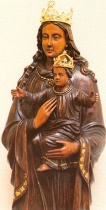 1 Nicoll Road Harlesden London, NW10 9AXFr Stephen Willis020 8965 4935willesden@rcdow.org.ukparish.rcdow.org.uk/willesdenDear Parents/Carers,This declaration letter is to be signed as part of your agreement with some points when enrolling your child for the communion program at ‘The Shrine of Our Lady of Willesden’. Those applying should be regularly attending Mass here at the Shrine. If you live outside the Shrine Parish, then you will need to supply a Letter of Permission from the parish where you are resident when applying.We ask for a donation of £40.00 to cover the materials that we will be supplying for the course.The points are:Arriving and collecting your child on time. If any other arrangements are made regarding collection, please inform the catechists when dropping your child to the session.Support your child that, You and they attend every Mass every Sunday.They are confident with their prayers; copies will give at 1st parents meeting before programme starts.You and your child complete the weekly family communion programme’s activities in their books and encourage them to complete any work following any session.Parents to attend parent sessions with Father Stephen. Parents to check the weekly newsletter for any notices, this how we will communicate with you.We expect that your child attends every session however, if there is a case that your child is ill or there is a special circumstance, please contact the church office and leave a message which will be passed on to the catechists.Parents to check timetable that will be added to the children’s books following 1st session (includes import dates and times)Our Communion programme is based on the liturgy of the Mass, as parents you are your child most important teacher and it's important while we guide them through the programme that you guide them through the rituals of the Mass. Please, read and sign below:I agree and I will support my child through the Communion programme_____________________________             ________________________   date: _________Parent/Carer Signature                                 Name of Child:SHRINE OF OUR LADY OF WILLESDENFIRST HOLY COMMUNION APPLICATION FORM(PLEASE COMPLETE IN BLOCK CAPITALS)SURNAME_________________________ FIRST NAME___________________________________DATE OF BIRTH____________________________________   (Should be 7 by 1st September)ADDRESS __________________________________________________________________________TELEPHONE NUMBER _____________________________________________________________NAME AND ADDRESS OF SCHOOL __________________________________________________CHURCH OF BAPTISM _____________________________________________________________NAME OF MOTHER/GUARDIAN ____________________________________________________ADDRESS (if different from above)_____________________________________________________EMAIL ADDRESS__________________________________________________________________Telephone No._____________________________ RELIGION ______________________________NAME OF FATHER/GUARDIAN _____________________________________________________ADDRESS (if different from above) ____________________________________________________Telephone  No. ____________________________ RELIGION _______________________________WHO WILL BE RESPONSIBLE FOR PREPARING THE CHILD FOR FIRST HOLY COMMUNION AND FOR BRINGING THEM UP IN THE CATHOLIC FAITH:MOTHER: [      ]       FATHER: [       ]      OTHER [       ] please state relationship to child e.g. Grandparent/Aunt/Sister/Brother/Godparent/Foster Parent A PRIEST OR CATECHIST MUST SEE THE CHILD’S BAPTISM CERTIFICATE BEFORE THEY COME ONTO THE PROGRAMME.I/WE PROMISE TO BE RESPONSIBLE FOR PREPARING ___________________FOR FIRST HOLY COMMUNION BY:BRINGING THE CHILD TO MASS EVERY SUNDAYBRINGING THE CHILD TO ALL THEIR CHILDREN SESSIONSHELPING THE CHILD AT HOME IN PRAYER AND WITH THE CHILDREN’S BOOKATTENDING ALL THE PARENT MEETINGSSIGNED_______________________________ RELATIONSHIP TO CHILD             _______________________________ RELATIONSHIP TO CHILDDATE _______________________ALL APPLICATION FORMS TO BE POSTED THROUGH THE PRIEST’S LETTER BOX BY SUNDAY OCTOBER 10TH____________________.  PLEASE ENCLOSE BAPTISM CERTIFICATE IF NOT ALREADY SHOWN TO PRIEST/CATECHIST.BAPTISM CERTICIFATE SEEN BY _________________________ PRIEST/CATECHIST.